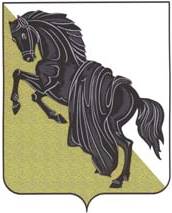 Об установлении размера платы за содержание и ремонт жилых помещений в многоквартирных домах г.КаслиВ соответствии с Жилищным кодексом Российской Федерации, постановлением Правительства РФ от 13 августа 2006 г. № 491 «Об утверждении Правил содержания общего имущества в многоквартирном доме и правил изменения размера платы за содержание и ремонт жилого помещения в случае оказания услуг и выполнения работ по управлению, содержанию и ремонту общего имущества в многоквартирном доме ненадлежащего качества и (или) с перерывами, превышающими установленную продолжительность»,ПОСТАНОВЛЯЮ:Установить с 01 июля 2020 года (согласно приложению №1), без учёта затрат на капитальный ремонт:размер платы за содержание жилого помещения для нанимателей жилых помещений по договорам социального найма и договорам найма жилых помещений муниципального жилищного фонда;размер платы за содержание и ремонт жилого помещения для собственников помещений, которые не приняли решение об установлении размера платы за содержание и ремонт жилого помещения.Признать утратившим силу с 01 июля 2020г. постановление администрации Каслинского городского поселения от 05.06.2019 №156 «Об установлении размера платы за содержание и ремонт жилых помещений в многоквартирных домах г.Касли».Начальнику общего отдела администрации Каслинского городского поселения (Шимель Н.В.) опубликовать настоящее постановление в газете «Красное знамя», разместить на официальном сайте администрации Каслинского городского поселения.Настоящее постановление вступает в силу с 01 июля 2020 года.Глава Каслинского городского поселения	                                                     Е.Н.ВасенинаПриложение № 1к постановлению администрацииКаслинского городского поселенияот «25» июня 2020г. N167РАЗМЕР ПЛАТЫ за содержание и ремонт жилых помещений Глава Каслинского городского поселения	                                                     Е.Н.ВасенинаАДМИНИСТРАЦИЯ КАСЛИНСКОГО ГОРОДСКОГО ПОСЕЛЕНИЯЧелябинской областиПОСТАНОВЛЕНИЕ«25» июня 2020г. №167                        г. Касли№ п/пРазмер плата за жилое помещениеЕдиница измеренияРазмер платы№ п/пРазмер плата за жилое помещениеЕдиница измеренияс 01.07.2020 1Содержание и ремонт жилого помещения без учёта затрат на капитальный ремонт для нанимателей жилых помещений по договорам социального найма и договорам найма жилых помещений, для собственников помещений, которые не приняли решение об установлении размера платы за содержание и ремонт жилого помещения.руб. за 1 м2общей площади жилого помещения в месяц12,872Техническое обслуживаниеВДГОруб. за 1 м2общей площади жилого помещения в месяц0,823Обслуживание лифтаруб. за 1 м2общей площади жилого помещения в месяц с 3-го этажа9,63